Sample Assessment Tasks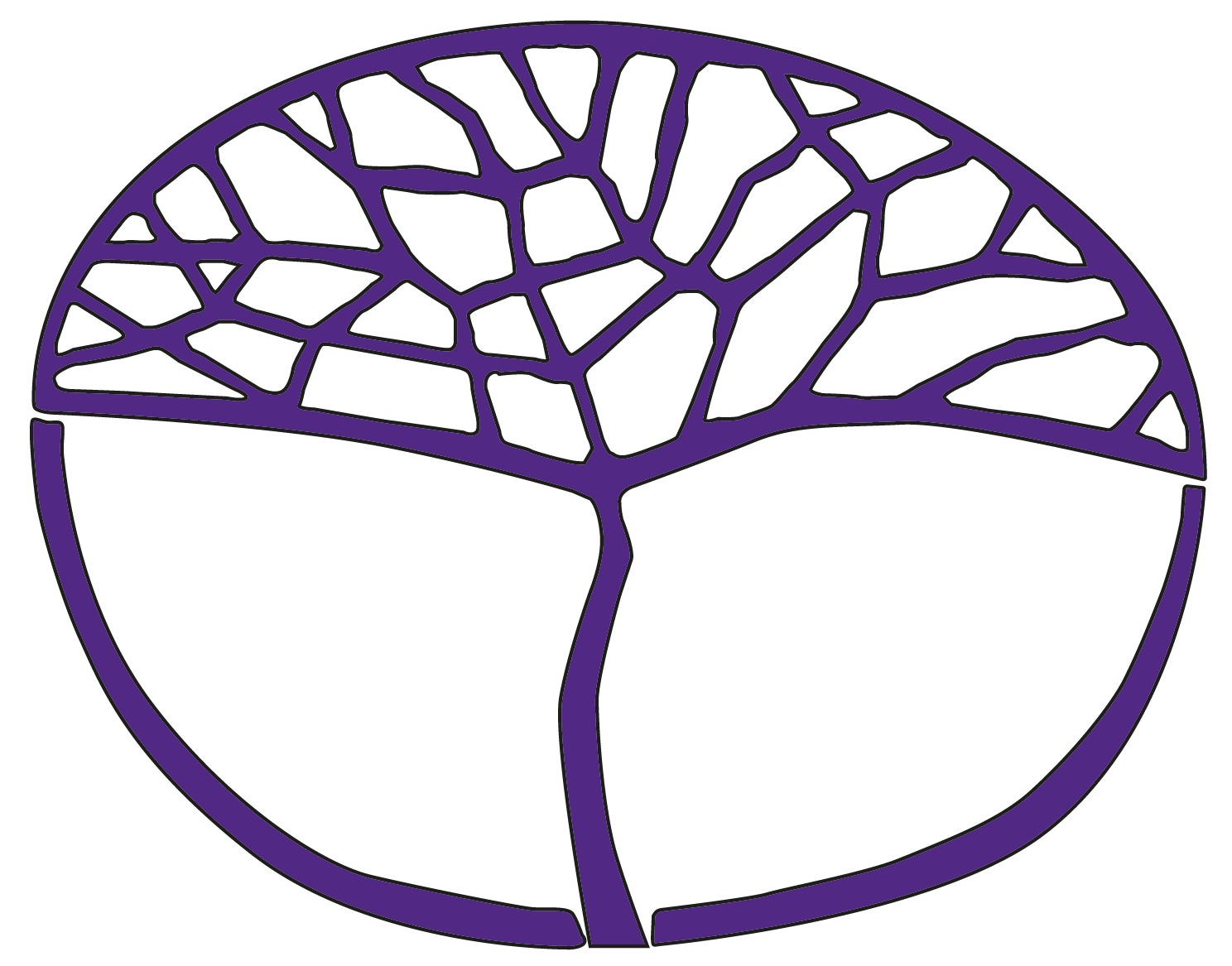 Visual ArtsATAR Year 12Copyright© School Curriculum and Standards Authority, 2015This document – apart from any third party copyright material contained in it – may be freely copied, or communicated on an intranet, for non-commercial purposes in educational institutions, provided that the School Curriculum and Standards Authority is acknowledged as the copyright owner, and that the Authority’s moral rights are not infringed.Copying or communication for any other purpose can be done only within the terms of the Copyright Act 1968 or with prior written permission of the School Curriculum and Standards Authority. Copying or communication of any third party copyright material can be done only within the terms of the Copyright Act 1968 or with permission of the copyright owners.Any content in this document that has been derived from the Australian Curriculum may be used under the terms of the Creative Commons Attribution-NonCommercial 3.0 Australia licenceDisclaimerAny resources such as texts, websites and so on that may be referred to in this document are provided as examples of resources that teachers can use to support their learning programs. Their inclusion does not imply that they are mandatory or that they are the only resources relevant to the course.Sample assessment taskVisual Arts – ATAR Year 12 Task 1 – Unit 3 – CommentariesAssessment type: Examinable taskConditionsTime for the task: 14 weeks (includes class time and requires out-of-class work time)This is a semester-long unit that requires self-direction and independent work. Activities are to be completed during the week identified in the course outline. Tasks not completed in class are to be completed in your own time in accordance with the school assessment policy.Task weighting50% of the practical school mark for this pair of units Task 1 Part 1: Body of work feedback10% of the practical mark for the year	Due Semester 1, Week 8 Task 1 Part 2: Resolved artwork, artist statement and visual evidence of work in progress40% of the practical mark for the year	Due Semester 1, Week 14______________________________________________________________________________________Examinable task 	(70 marks)Explore ideas and materials, and experiment with various ways of interpreting the theme Running with scissors in the production of your body of work. Reflect on self as central to your environment and consider the influences that impact on you. Investigate social, cultural, religious and personal factors, and look at specific issues, events and topics that are of significance or importance to your life. What you need to do (Parts 1 and 2)Task 1 Part 1: Body of work feedback		 (30 marks)Task 1 Part 2: Resolved artwork 		            (40 marks)InquiryVisual languageVisual influenceArt forms, media and techniquesArt practicePresentationReflection	Task 1 Part 2Marking key for sample assessment task 1 – Semester 1Part 1: Body of work feedbackMarking key for sample assessment task 1 – Semester 1Part 2: Resolved artwork/Artist statement/Visual evidence of work in progress – Art making 
(Examinable task)Comments: 	Sample assessment taskVisual Arts – ATAR Year 12 Task 6 – Unit 4 – Points of viewAssessment type: 	AnalysisConditionsTime for the task: 	60 minutesPreparation		Note-taking using Four Frames completed one week before in-class task  		(includes class time and requires out of class work time – supporting notes not assessed)Completion 		Timed in-class, under test conditionsTask weighting: 		17.5% Task 6: Analysis – Compare and contrast essay Due Term 3, Week 2 	 (30 marks) Modelled on Section Two of the written ATAR course examination paper, this assessment task is designed to provide you with an opportunity to prepare for that examination.The comparative images provided will be familiar to you if you have participated in the in-class critical analysis lesson where you will prepare supporting notes to assist you in writing your final response in a follow-up lesson.What you will need to doPrepare supporting analytical notes of Source 1 and Source 2 (Table 1).In class – referring to the two artworks, Source 1 (Edgar Degas) and Source 2 (Brunella Fratini), write an essay that compares and contrasts the two artworks.The essay question will only be available during the timed, in-class assessment. No notes will be allowed during the completion of the in-class assessment.Question. Source 1 and Source 2 are artworks that communicate meaning about the contextual factors that determine the role of women in society. Both artworks reveal the artists’ own point of view about identity, status and societal expectations.In responding to the question above, take into account the following:analysis of artworks using critical analysis frameworks reference to visual language (elements and principles of art)use of art terminology to comment on the artworksdiscussion of formal organisation (composition)identifying multiple meaning, values and beliefs communicated in the artworksidentifying formal, stylistic and technical elements which contribute to the function or messages in the artworksdiscussion of the artists’ intentions in terms of contextual factors and influences.In your essay, refer to specific features of the artwork and offer a variety of interpretations, to support and justify your opinion. The essay will be marked against the following criteria:Visual analysis	 (5 marks)Analyse and respond to artworksUse critical analysis frameworks (The Frames) to provide a scaffold for responding to artworks. Use art terminology and refer extensively to the visual language (elements and principles of art, symbols and convention) employed by the artist. Personal response 	 (5 marks)Interpreting artworks					How effective do you think the artworks are in presenting the theme and artists’ point of view? How do media and techniques contribute to an interpretation of the artists’ intent? Use visual evidence gathered from your analysis to support your viewpoints/response.			Meaning and purpose 										(10 marks)Justify your opinionIdentify visual evidence to justify your interpretation of the meaning/s communicated in the artworks. Discuss the compositional devices used by the artists and speculate (using visual evidence) on their purpose. Refer to the visual language used by the artists and use art terminology when analysing artworks.Art in context 											(10 marks)Time and place			Identify any social, cultural, economic, political or historical references in the artworks. Are they contemporary or more traditional in their approach? Summarise the context in which the artworks have been produced. 	SOURCE 1	SOURCE 2PreparationThe Frames‘The Frames’ is shorthand for four different ways of talking or writing about artworks. The four frames are the subjective, structural, cultural and postmodern. In each of these frames the role of the artist, the role of the viewer, the artwork and how the world is represented in the artwork are described or conceived of in a different way.It is useful to think of the frames as a lens through which one may look at an artwork. This lens circumscribes the critical, interpretive, descriptive, philosophical, historical and biographical way that we talk or write about the artwork. Every artwork can be analysed using each of the frames, although (generally speaking) some artworks fit more neatly, or are more easily analysed using one frame or another. The subjective frame When you use the subjective frame to analyse artwork, you start from how you feel about the artwork. The subject matter is memories, experiences, emotional and/or expressive representations of the world or events. Knowledge of the artist’s life experiences and his/her working life is an important factor in the viewer’s response to the artist’s work. The viewer has a subjective response – it is a personal response and it relies on describing emotions and feelings evoked by the artwork. The structural frame When you use the structural frame to analyse artwork you start from an in-depth knowledge and understanding of the visual language that artists employ to convey a message, or story, or emotion. Artists use a common visual language to create artworks that are readily understood by the educated viewer. The artwork is made up of a series of signs, symbols, codes and conventions. It is an abstract (in the sense of not real) representation of the world.The cultural frame When you use the cultural frame to analyse an artwork, you start from the notion that the artwork represents society and that that representation is dependent upon the context of the artist; however, an artwork can also be read from the context of the viewer. The viewer values art based on its social meaning. Artworks represent competing interests and present a particular view of the world. Artists can be seen as active change agents and artworks may be viewed as representative of cultural capital.The postmodern frame When you use the postmodern frame to analyse an artwork, you reject underlying assumptions about art making. Postmodern artworks rely on irony, satire and appropriation of cultural, social and historical imagery, symbols and conventions, to reveal or expose assumptions about the role of art, artist and viewer. The viewer is an interrogator of the artwork. The process of interrogation will ascertain the dominant view represented.Marking key for sample assessment task 6 – Semester 2Art interpretation (Analysis) 			Comments_______________________________________________________________________________________________________________________________________________________________________________________________________________________________________________________________________________Sample assessment taskVisual Arts – ATAR Year 12Task 3 – Unit 3 – Commentaries Assessment type: InvestigationConditionsPeriod allowed for completion of the total task: eight weeksPart 1: Research – six weeks (includes class time and requires out-of-class work time also).Part 2: Essay/Presentation – two weeks (includes some class time and out-of-class work time).This is a semester-long unit that requires self-direction and independent work. Activities are to be completed during the week identified in the program outline. Tasks not completed in class are to be completed in your own time or in accordance with your school’s assessment policy. Task weighting17.5% of the school mark for this pair of units_____________________________________________________________________________________Investigation	(30 marks)Commence task Week 4, due Term 1 Week 10Part 1: Research the work of an artist of your own choice IMPORTANT – for the purpose of the Visual Arts written examination, it is recommended that the artist be of national or international repute and have something to say about the world and his/her place in it. Commence your investigation/research by constructing a research table. Choose two artworks by the artist you have selected. You will complete the research table by responding under specific headings and referring to the same two artworks (see example).Use the research table to record the information you have gathered. Remember to list all your sources so that you can provide a bibliography and references for any direct quotes you choose to include in your essay.Part 2: Essay/Oral presentation“And now, I'm just trying to change the world, one sequin at a time.” 
Lady Gaga http //www.ladygaga.com.au/biography/With reference to the quote by Lady Gaga and the social, cultural and historical context/s of your investigation/research artist, explain the purpose and meaning of his/her artwork. Submit your response as an essay (1500 words) or an oral presentation (six minutes). The essay or oral presentation must include visual information, supported by the research table and appropriate bibliography.What you need to do in your essay:Visual analysis	 (5 marks)Style and artistic approach of artistAnalyse and contextualise the style and artistic approach of an artist of your choice, using the research table provided.Personal response	 (5 marks)AppealExpress your interpretation or judgement with reference to at least two artworks by your selected artist. Use your analysis of the artist’s work as the basis for comment on how the artist has influenced your own art making.Meaning and purpose	 (10 marks)Artist’s intentionDiscuss the meaning and purpose of the artworks. What ideas are communicated, or concepts challenged, by the artists in his/her work?Consider political and social comment, dissent, protest, critique, alternative points of view.Discuss those related to the selected artist’s work.Social, cultural and historical contexts 	 (10 marks)Contextualising visual arts practice	Investigate the emergence of the artist and his/her work within broader social, cultural and historical contexts. Use the information provided in your research table to briefly outline how the artist’s background, influences and artistic training have influenced his/her art making. In your opinion, how important is the artist’s work in defining new directions in art or influencing others? Support your argument by giving reasons for your opinion. What have other critics and historians said about the artist and his/her artwork? Describe the historical, social, religious, political or artistic influences you have identified in the artworks.Research template – Sample research of artwork by Max ErnstMarking key for sample assessment task 3 – Semester 1Art Interpretation marking key (Investigation)Comments_______________________________________________________________________________________________________________________________________________________________________________________________________________________________________________________________________________ACKNOWLEDGEMENTSBibliographyInvestigation/ResearchSpies. W (ed.), Max Ernst: A Retrospective, 1991, Prestel Publishinghttp://www.albertina.at/jart/prj3/albertina/main.jart?rel=en&content-id=1202307119323&ausstellungen id=1313041137170http://www.artchive.com/artchive/E/ernst.htmlhttp://mama.indstate.edu/users/dada/Ernstmain.htmlhttp://mama.indstate.edu/users/dada/principles.htmlhttp://www.nybooks.com/articles/archives/2013/apr/04/surrealism-made-fresh/?pagination=falsehttp://www.sessions.edu/notes-on-design/inspiration/fine-art-and-illustration-inspiration/audience-participation/http://www.theartstory.org/artist-ernst-max.htmhttp://en.wikipedia.org/wiki/The_Conceptual_Frameworkhttp://en.wikipedia.org/wiki/Max_ErnstDrawing (Part 1)Using a range of investigative approaches, explore self-portraiture on diverse, prepared paper/collage surfaces. Experiment purposefully with a variety of media to create drawings that show observation, self-expression and stylistic influences.Methods and materials inquiry (Part 1)Focus on exploring the properties and possibilities that paper offers, in a creative manner. Experiment with sculptural forms, digital collage, paper cuts/silhouette etc. to produce both 2D and 3D results.Research (Part 1)Enhance practical inquiry with web-based research and other materials and media to produce visually dynamic hybrids. As well as websites recommended in the program, search related artists and art movements that demonstrate creative use of paper as the preferred chosen medium. In addition, explore vintage magazines, comics, propaganda, ticket, maps etc.Concept and design development (Part 1)						The theme of the unit is Commentaries: Running with scissors. Brainstorm ideas and create a mind-map of concepts suggested by the theme. Incorporate skills and knowledge that you have acquired through your inquiry, experimentation and research to develop alternative solutions to the theme.Planning resolved artwork (Part 1)Document the processes you intend to use in your final work. Document experimentation and exploration of materials and ideas. Transfer your ideas into a 2D or 3D artwork. While a contemporary issue may be explored through your chosen paper art method, your Resolved artwork may be an exploration of the media itself rather than a comment on a global, local or personal issue.Elements and principles of art (Part 1)				Develop your artwork with consideration for the elements and principles of art, signs, symbols, codes and conventions of the visual arts.Explore compositional devices, textural techniques and colour palettes in your own work.Research and visual resources (Part 1) 							Research ideas, images, artworks and information needed to strengthen and resolve conceptual ideas and assist in the planning of your final production. Look at the artwork created by traditional and contemporary artists and identify the media and techniques used by these artists. Possible 20th century paper/collage artists to study include – Max Ernst, Hannah Hoch, Kurt Schwitters, Raoul Hausman and Joseph Cornell. Contemporary artists worth researching are Jen Stark, Christine Kim, Li Hongbo, Charles Clary and Sandra Chevriers. Include in your journal visual studies and notes about artists who have been of interest or you have referenced, during the development of your artwork, either from a technical or aesthetic point of view.Explore materials, techniques and processes (Part 1)Experiment with ways to use media and materials to achieve desired effects. Refine your media testing results, techniques and choice of materials in preparation for the production of your Resolved artwork. Resolved artwork (Part 1 and Part 2)							Source relevant materials and media for the completion of your Resolved artwork. Finalise your ideas by producing an artwork (or a collection or suite of works) in response to the theme Running with scissors.Maintaining a record of development (Part 1)					Record the development of your work, including all experimentation and exploration of materials and methods, drawings and design sketches in your journal. Maintain your journal documentation in an authentic, organised and sequential manner.Exhibiting artwork (Part 2)						Complete your Resolved artwork and identify any specific materials or equipment needed to display your work by the due date.Ongoing reflection (Part 1)				Evaluate and reflect regularly on your experimentation, progress and ideas development in your journal. Annotations and processes should be clearly articulated, both visually and in written format. Artist statement (Part 2)							With reference to your journal notes, write a 300-word artist statement about the resolution of your ideas, influences and development of the Resolved artworkWriting an Artist StatementAs an artist, you are expected to discuss your own work and the work of other artists. Becoming an articulate and effective writer can only strengthen your art-making practice. Your artist statement gives you an opportunity to define the critical conversation you want to engage through your art.Write a 300-word artist statement documenting your understanding of your process, ideas and Resolved artwork. Present your artist statement, using Arial font size 11 with single spacing.Consider asking yourself these questions:What am I trying to say in the artwork? What has influenced my artwork most?How do my methods of working (techniques, style, formal decisions) support the content of my artwork?What are specific examples of this in my work?Does this statement conjure up any images?How does my art relate to the art of my contemporaries?Who is my audience?What do I want others to understand about my art? _____________________________________________________________________________________________________________________________________________________________________________________________________________________________________________________________________________________________________________________________________________________________________________________________________________________________________________________________________________________________________________________________________________________________________________________________________________________________________________________________________________________________________________________________________________________________________________________________________________________________________________________________________________________________________________________________________________________________________________________________________________________________________________________________________________________________________________________________________________________________________________________________________________________________________________________________________________________________________________________________________________________________________________________________________________________________________________________________________________________________________________________________________________________________________________________________________________________________________________________________________________________________________________________ART MAKING (Examinable task)ART MAKING (Examinable task)ART MAKING (Examinable task)Inquiry 	/3Inquiry 	/3Inquiry 	/3Thorough exploration of ideas using a variety of investigative approaches. 	3Satisfactory exploration of ideas showing some investigative approaches. 	2Basic exploration of ideas showing limited investigative approaches  	1CommentsCommentsCommentsVisual Language 	                                                                                                                                                                      /6Visual Language 	                                                                                                                                                                      /6Visual Language 	                                                                                                                                                                      /6Highly competent exploration and manipulation of visual language  	5–6Sound exploration and manipulation of visual language  	 3–4Limited exploration and manipulation of visual language 	1–2CommentsCommentsCommentsVisual Influence 	                                                                                                                                                                       /3Visual Influence 	                                                                                                                                                                       /3Visual Influence 	                                                                                                                                                                       /3Highly considered reference to others’ work 	 3Sound consideration given to others’ work 	2Limited consideration given to others’ work 	1CommentsCommentsCommentsArt forms, media and techniques 	 /6Art forms, media and techniques 	 /6Art forms, media and techniques 	 /6Excellent documentation and application of media and techniques  	5–6Competent documentation and application of media and techniques  	3–4Limited application and documentation of media and techniques 	1–2CommentsCommentsCommentsArt practice 	                                                                                                                                                                              /6Art practice 	                                                                                                                                                                              /6Art practice 	                                                                                                                                                                              /6Demonstrates a refined use of skills and processes, showing a high level of discernment 	5–6Demonstrates a satisfactory use of skills and processes in work  	3–4Basic use of skills and processes demonstrated in work  	1–2CommentsCommentsCommentsPresentation 	                                                                                                                                                                /3Presentation 	                                                                                                                                                                /3Presentation 	                                                                                                                                                                /3Work well-documented and presented to a very high standard  	3Work completed, soundly organised and presented 	2 Work incomplete, insufficiently organised and presented 	1CommentsCommentsCommentsReflection 	                                                                                                                                                                                 /3Reflection 	                                                                                                                                                                                 /3Reflection 	                                                                                                                                                                                 /3Demonstrates thoughtful reflection in production process 	3 Demonstrates appropriate reflection in production process	2Limited reflection demonstrated in production process 	1CommentsCommentsCommentsTotal / 30Total / 30Total / 30DescriptionMarksMarksCreativity and innovation (Inquiry/Visual influence/Presentation) Creativity and innovation (Inquiry/Visual influence/Presentation) /6Original, ambitious and significant creativity/innovation is evident in artwork.66Challenging and experimental creativity/innovation evident in artwork.55Exploration, risk taking and creative problem solving is evident in artwork.44Competent level of creative problem solving in artwork.33Some innovation and simple creative problem solving is evident in artwork22Little creativity/innovation is evident in artwork.11Does not provide evidence of creativity and innovation.00Communication of ideas (Inquiry/Visual influence/Presentation/Reflection)/5/5Ideas are powerfully communicated in coherent artwork, exploring commentaries. Ideas are powerfully communicated in coherent artwork, exploring commentaries. 5Ideas are effectively communicated in expressive artwork, exploring commentaries. Ideas are effectively communicated in expressive artwork, exploring commentaries. 4Ideas are clearly communicated in artwork, exploring commentaries.Ideas are clearly communicated in artwork, exploring commentaries.3Ideas are adequately communicated in uncomplicated artwork.Ideas are adequately communicated in uncomplicated artwork.2Simple communication of ideas in artwork.Simple communication of ideas in artwork.1Does not provide evidence of the communication of ideas.Does not provide evidence of the communication of ideas.0Use of visual language (Visual language)Use of visual language (Visual language)/12Complex and refined use of visual language in artwork.Complex and refined use of visual language in artwork.11–12Confident and considered use of visual language in artwork.Confident and considered use of visual language in artwork.9–10Ambitious and purposeful use of visual language in artwork.Ambitious and purposeful use of visual language in artwork.7–8Competent and appropriate use of visual language in artwork.Competent and appropriate use of visual language in artwork.5-6Uncomplicated and clear use of visual language in artwork.Uncomplicated and clear use of visual language in artwork.3–4Inconsistent and rudimentary use of visual language in artwork.Inconsistent and rudimentary use of visual language in artwork.1–2Does not provide evidence of the use of visual language.Does not provide evidence of the use of visual language.0Selection of media and/or materials (Art forms, media and techniques)Selection of media and/or materials (Art forms, media and techniques)/5Astute and refined selection of media and/or materials.Astute and refined selection of media and/or materials.5Discerning selection of media and/or materials.Discerning selection of media and/or materials.4Appropriate selection and handling of media and/materials.Appropriate selection and handling of media and/materials.3Basic selection and handling of media and/or materials.Basic selection and handling of media and/or materials.2Limited selection and handling of media and/or materials.Limited selection and handling of media and/or materials.1Does not provide evidence of the selection of media and/or materials.Does not provide evidence of the selection of media and/or materials.0Application of skills and/or processes (Art practice)Application of skills and/or processes (Art practice)/6Sophisticated and masterful application of skills and processes.Sophisticated and masterful application of skills and processes.6Discerning and refined application of skills and/or processes.Discerning and refined application of skills and/or processes.5Sensitive and coherent application of skills and/or processes.Sensitive and coherent application of skills and/or processes.4Consistent and appropriate application of skills and/or processes.Consistent and appropriate application of skills and/or processes.3Satisfactory and uncomplicated application of skills and/or processes.Satisfactory and uncomplicated application of skills and/or processes.2Inconsistent application of skills and/or processes.Inconsistent application of skills and/or processes.1Does not provide evidence of the application of skills and processes.Does not provide evidence of the application of skills and processes.0Final totalFinal total/34EDGAR DEGASWOMEN IRONING1884–1886oil on canvas 760 x 815mmhttp://www.artinthepicture.com/paintings/edgar_degas/women-ironing/BRUNELLA FRATINIJE M'APPELLE CARÌNEEdition work of 14 Vasto, Italy, 2011; Italy, 2013Photography: Photogram, Colour and Digital on Canvas and otherSize: 19.7 H x 27.6 W x 2 inhttp://www.saatchiart.com/art/Photography-JE-M-APPELLE-CAR-NE-4-left/431175/1625254/viewTABLE 1 – Analysis of Source 1 and Source 2TABLE 1 – Analysis of Source 1 and Source 2TABLE 1 – Analysis of Source 1 and Source 2TABLE 1 – Analysis of Source 1 and Source 2TABLE 1 – Analysis of Source 1 and Source 2FramesArtistArtwork WorldViewerSUBJECTIVEWhat do I see? Feel?What does it remind me of?What connections can I make to my own experiences?What do others (critic/historians) see and feel about the artwork, considering its historical time?The artists’ subject matter is constructed …The use of media contributes to …The artists’ use of … in the artwork evokes a sense of …The artwork depicts a world in which …The viewer regards the work as …STRUCTURALWhat materials and techniques have been used?What visual language is employed in the construction of the artwork?How does the title of the artwork enhance its meaning?Discuss the formal organisation.What traditions/conventions are referenced in the work?The artists use signs/symbolism to create the artwork …The artwork conveys meaning through …The artwork uses … to create …The subject matter and the materials used …The world of the traditional/contemporary artists is represented in the use of …The materials used could be described as …The viewer recognises artisanship in the construction of the artwork and appreciates the …CULTURALWhat country and time does the artwork belong to?What does the artwork tells us about culture/society?Does the artwork belong to an art movement or style?How does it represent a culture – gender, race, class, politics, economics, technology?The artists are motivated by a desire to bring to our attention …The artwork is about the impact of the …The world represented is dominated by …The viewer understands the many references that the artists makes to …The viewer recognises that the work is a layered comment about …POSTMODERNWhat meanings, values or messages does this artwork convey today?Have past artworks been appropriated? Is it a new form of art?What post-modern techniques are used in the artwork?How does the title contribute to the interpretation of the work?The artists reveal and question our perception of …The artists’ use of juxtaposition/parody and/or irony in the image …The world represented in the messages generated is …The viewer makes sense of the references the artists makes in the …DescriptionDescriptionMarksVisual analysis Visual analysis Identify and discuss key features of artworksRecognise how artworks have been constructedDiscuss materials, techniques and processes used in artworksInterpret and make judgements about artworksComprehensive description using the frames to analyse artworks by artists. Demonstrates fluent control of art terminology5Identify and discuss key features of artworksRecognise how artworks have been constructedDiscuss materials, techniques and processes used in artworksInterpret and make judgements about artworksDetailed description using the frames to analyse artworks by artists. Communicates using selective art terminology4Identify and discuss key features of artworksRecognise how artworks have been constructedDiscuss materials, techniques and processes used in artworksInterpret and make judgements about artworksObjective description using the frames to analyse artworks by artists. Uses appropriate art terminology3Identify and discuss key features of artworksRecognise how artworks have been constructedDiscuss materials, techniques and processes used in artworksInterpret and make judgements about artworksBasic description and analysis focused mainly on compositional devices or key features of artworks. Uses a limited range of art terminology2Identify and discuss key features of artworksRecognise how artworks have been constructedDiscuss materials, techniques and processes used in artworksInterpret and make judgements about artworksEmotive description of artworks with limited use of analysis and art terminology1 Subtotal Subtotal /5 Personal response Personal response Express personal opinions about artworksSupport opinions with evidence from artworksUses evidence to justify own viewpoint and personal opinions that take into account alternative readings and interpretations of artworks5Express personal opinions about artworksSupport opinions with evidence from artworksArticulates own viewpoint and supports personal opinions with reference to specific features of artworks4Express personal opinions about artworksSupport opinions with evidence from artworksProvides reasons for personal conclusions about artworks based on subjective and objective evidence3Express personal opinions about artworksSupport opinions with evidence from artworksSimple reasons offered to support opinions and personal conclusions about artworks2Express personal opinions about artworksSupport opinions with evidence from artworksPersonal opinions about artworks stated but not supported with reasons or evidence1Subtotal Subtotal /5Meaning and purpose Meaning and purpose Offer reasons for why the artwork is producedInterpret meanings of artworksDiscuss alternative readings of artworksInterprets concepts, meaning, purpose and values of artworks, offering a complex, engaging and insightful reading and interpretation9–10Offer reasons for why the artwork is producedInterpret meanings of artworksDiscuss alternative readings of artworksInformed and thorough interpretation of concepts, meaning, purpose and value of artworks 7–8Offer reasons for why the artwork is producedInterpret meanings of artworksDiscuss alternative readings of artworksComprehensive interpretation of meaning communicated in artworks5–6Offer reasons for why the artwork is producedInterpret meanings of artworksDiscuss alternative readings of artworksLiteral interpretation of artworks3–4Offer reasons for why the artwork is producedInterpret meanings of artworksDiscuss alternative readings of artworksLimited interpretation of artworks 1–2Subtotal Subtotal /10Art in context Art in context Discuss the context of artists’ practice Discuss the social, cultural and historical influences on the work of artistsIdentify the impact of artists socially, culturally and historicallyArticulates an insightful explanation of the artists’ intentions in terms of contextual factors and the portrayal of women in society9–10Discuss the context of artists’ practice Discuss the social, cultural and historical influences on the work of artistsIdentify the impact of artists socially, culturally and historicallyExtensive explanation of the artists’ intentions in terms of contextual factors and the portrayal of women in society7–8Discuss the context of artists’ practice Discuss the social, cultural and historical influences on the work of artistsIdentify the impact of artists socially, culturally and historicallySufficiently detailed explanation of the artists’ intentions in terms of contextual factors and the portrayal of women in society5–6Discuss the context of artists’ practice Discuss the social, cultural and historical influences on the work of artistsIdentify the impact of artists socially, culturally and historicallySatisfactory explanation of the artists’ intentions in terms of contextual factors and the portrayal of women in society3–4Discuss the context of artists’ practice Discuss the social, cultural and historical influences on the work of artistsIdentify the impact of artists socially, culturally and historicallyLimited explanation of the artists’ intentions in terms of contextual factors and the portrayal of women in society1–2Subtotal /10Final total/30(RESEARCH HEADING – insert here)MAX ERNST RESEARCH(RESEARCH HEADING – insert here)MAX ERNST RESEARCH(RESEARCH HEADING – insert here)MAX ERNST RESEARCH(RESEARCH HEADING – insert here)MAX ERNST RESEARCHHistorical context (may include biographical detail, if relevant)Historical context (may include biographical detail, if relevant)Evidence from artworkHow is the artist’s life experiences and psychology reflected in his/her artwork?Artwork/ImageBorn 1891 into a large, middle-class family in Brühl, Germany Taught painting by his father but no formal training in the arts Studied philosophy and psychology at the University of Bonn Served four years in the German army on the Western and Eastern fronts[Information from: Fiedorek, K. (2012). Max Ernst. Retrieved May, 2013, from www.theartstory.org/artist-ernst-max.htm]Regarded as ’the greatest pictorial inventor’One of the leading figures of 20th-century art history. An early member of the Dada group, a pioneer of Surrealism, and the inventor of art techniques such as collage, frottage, grattage and decalcomania[Information from: Max Ernst: Retrospective: 23 January 2013–5 May 2013. (n.d.). Retrieved May, 2013, from www.albertina.at/jart/prj3/albertina/main.jart?rel=en&content-id=1202307119323&ausstellungen_id=1313041137170]Born 1891 into a large, middle-class family in Brühl, Germany Taught painting by his father but no formal training in the arts Studied philosophy and psychology at the University of Bonn Served four years in the German army on the Western and Eastern fronts[Information from: Fiedorek, K. (2012). Max Ernst. Retrieved May, 2013, from www.theartstory.org/artist-ernst-max.htm]Regarded as ’the greatest pictorial inventor’One of the leading figures of 20th-century art history. An early member of the Dada group, a pioneer of Surrealism, and the inventor of art techniques such as collage, frottage, grattage and decalcomania[Information from: Max Ernst: Retrospective: 23 January 2013–5 May 2013. (n.d.). Retrieved May, 2013, from www.albertina.at/jart/prj3/albertina/main.jart?rel=en&content-id=1202307119323&ausstellungen_id=1313041137170]Ernst contributed to the development of collage. He was very interested in techniques that could help communicate his ideas. Collage, in particular, allowed him to create images that were at one and the same time outlandish and plausible – this was largely because of his very careful technique.‘Ernst developed a fascination with birds that was prevalent in his work. His alter ego in paintings, which he called Loplop, was a bird. He suggested that this alter ego was an extension of himself stemming from an early confusion of birds and humans. He said that one night, when he was young, he woke up and found that his beloved parrot had died, and a few minutes later his father announced that his sister was born.’[Max Ernst. (2013). Retrieved May, 2013, from http://en.wikipedia.org/wiki/Max_ErnstUsed under Creative Commons Attribution-ShareAlike licence]InsertArtwork 1Max Ernst Above the clouds,the midnight walk, 1920Artwork 2Insert imageInfluencesInfluencesEvidence from artworkHas the artwork been influenced by others? What contextual influences are evident  – social, cultural, historical, political, environmental? Has the artwork had an influence on other artists?Artwork/ImageArrived in New York in 1941 and inspired American artists of his generationRejected traditional painting techniques in favour of his own techniques e.g. collage, frottage, grattage. Use of collage and his interest in the emotive and emotional aspects of 
art-making influenced Jackson Pollock[Information from: Fiedorek, K. (2012). Max Ernst. Retrieved May, 2013, 
from www.theartstory.org/artist-ernst-max.htm]‘Many of the components of Ernst’s art can also be seen through modern science and psychology, such as theories of Freud: chance, the subconscious, condensation and juxtaposition and then these ideas can be applied to the evaluation of his works, Oedipus Rex and The Hat Makes the Man.’[Max Ernst: Ernst: Chance, collage and the study of Freud. (n.d.). Retrieved May, 2013, from http://mama.indstate.edu/users/dada/Ernstmain.html]Arrived in New York in 1941 and inspired American artists of his generationRejected traditional painting techniques in favour of his own techniques e.g. collage, frottage, grattage. Use of collage and his interest in the emotive and emotional aspects of 
art-making influenced Jackson Pollock[Information from: Fiedorek, K. (2012). Max Ernst. Retrieved May, 2013, 
from www.theartstory.org/artist-ernst-max.htm]‘Many of the components of Ernst’s art can also be seen through modern science and psychology, such as theories of Freud: chance, the subconscious, condensation and juxtaposition and then these ideas can be applied to the evaluation of his works, Oedipus Rex and The Hat Makes the Man.’[Max Ernst: Ernst: Chance, collage and the study of Freud. (n.d.). Retrieved May, 2013, from http://mama.indstate.edu/users/dada/Ernstmain.html]The artwork appears to be a parody of a glamour photograph.Glamour photographs were common in the 1920s and were often sold as postcards – sometimes under the counter because the subject was only partially clothed. The Dadaists were interested in expressing themselves using new and untried media. Ernst’s collages were influenced by his association with the Dada movement; however, it is well documented that Ernst was very inventive and he may well have influenced other Dadaists to use collage.InsertArtwork 1Max Ernst Above the clouds,the midnight walk, 1920Artwork 2Insert imageStyle and contentEvidence from artworkWhat is the subject matter of the work? Is the artwork a narrative? Is the subject matter real or imagined? Is it ironical or satirical? Does the work include distortion or abstraction? Is the artwork part of a tradition? Does the artwork use conventions typical of a particular style? Does the artwork use symbol or metaphor to communicate a message?Evidence from artworkWhat is the subject matter of the work? Is the artwork a narrative? Is the subject matter real or imagined? Is it ironical or satirical? Does the work include distortion or abstraction? Is the artwork part of a tradition? Does the artwork use conventions typical of a particular style? Does the artwork use symbol or metaphor to communicate a message?Artwork/ImageMax Ernst created mesmerising collages by cutting and pasting images from newspapers, catalogues and novels [Information from: Schwartz, S. (2013). Surrealism made fresh. Retrieved May, 2013, from: www.nybooks.com/articles/archives/2013/apr/04/surrealism-made-resh/?pagination=false]‘The joins and overlappings are concealed from the viewer. This is why Ernst frequently published his composite imagery only in printed form, in photographic reproduction or in versions later touched up with watercolour. Thanks to these tactics of concealment he succeeded in presenting collage as that which he thought it should be: …The hinges linking one piece of source material with another had to remain invisible, which also explains why leaps in scale tended to be avoided. These would have given too much emphasis to the original meaning of the elements, upsetting the coherence of the final image.’[Spies, W. (Ed.). (1991). Max Ernst: A retrospective. London: Prestel Publishing. Retrieved May, 2013, from http://www.artchive.com/artchive/E/ernst.html]In this artwork, a pair of women’s legs in shoes and tights is positioned on a cloudscape cut out of a magazine or book. To the top of the legs is glued an image of a ball of string that represents the torso and atop that a decorative brooch or hat ornament that appears to be lacework or crochet. This top element has some features that could be described as eyes, or perhaps two ears. It also could be described as suggesting two bird heads. The image is monochromatic. The collaged elements are not obvious. The image works as a coherent whole.In 1920, airplane travel was still uncommon – this view from above the clouds might be a cloudscape upended.Although Ernst's works are predominantly figurative, his unique artistic techniques inject a measure of abstractness into his work.In this artwork, a pair of women’s legs in shoes and tights is positioned on a cloudscape cut out of a magazine or book. To the top of the legs is glued an image of a ball of string that represents the torso and atop that a decorative brooch or hat ornament that appears to be lacework or crochet. This top element has some features that could be described as eyes, or perhaps two ears. It also could be described as suggesting two bird heads. The image is monochromatic. The collaged elements are not obvious. The image works as a coherent whole.In 1920, airplane travel was still uncommon – this view from above the clouds might be a cloudscape upended.Although Ernst's works are predominantly figurative, his unique artistic techniques inject a measure of abstractness into his work.InsertArtwork 1Max Ernst Above the clouds,the midnight walk, 1920Artwork 2Insert imageArtist’s intentArtist’s intentEvidence from artworkWhat messages are communicated? How are the messages conveyed? What mood, atmosphere or feeling is communicated? Is the artwork intended to confront, challenge or provoke the viewer? How? Does it intend to communicate a point of view? Is it attempting to influence the viewer? How?Artwork/ImageBoth the subject matter and the appearance of Ernst’s workprofoundly influenced by the horror of World War 1Depicted his war experiences in ‘absurd and apocalyptic scenes’Absurdity and subversion (e.g. an upside down world) were strong threads throughout his careerReturned to Germany in 1918 and began creating his first Dadist collages in 1919He made fantastic images by reworking printed materials such as botany manuals[Information from: Fiedorek, K. (2012). Max Ernst. Retrieved May, 2013, from www.theartstory.org/artist-ernst-max.htm]‘What characterises Ernst's art, above all, are abrupt changes of direction and a rigorously self-critical attitude. Through a constant reworking of his imagery and technique he expresses the desire to visualise the tumultuous events through which he lived during the first half of this century.’[Nolan, S. (1998). The enduring significance of the work of Max Ernst. Retrieved May, 2013, from www.wsws.org/en/articles/1998/10/erns-o01.html]Both the subject matter and the appearance of Ernst’s workprofoundly influenced by the horror of World War 1Depicted his war experiences in ‘absurd and apocalyptic scenes’Absurdity and subversion (e.g. an upside down world) were strong threads throughout his careerReturned to Germany in 1918 and began creating his first Dadist collages in 1919He made fantastic images by reworking printed materials such as botany manuals[Information from: Fiedorek, K. (2012). Max Ernst. Retrieved May, 2013, from www.theartstory.org/artist-ernst-max.htm]‘What characterises Ernst's art, above all, are abrupt changes of direction and a rigorously self-critical attitude. Through a constant reworking of his imagery and technique he expresses the desire to visualise the tumultuous events through which he lived during the first half of this century.’[Nolan, S. (1998). The enduring significance of the work of Max Ernst. Retrieved May, 2013, from www.wsws.org/en/articles/1998/10/erns-o01.html]Ernst spent the years 1914–1918 in the German army. When this artwork was created in 1920, he was 29 years old and his wartime experiences were still fresh. He said of his wartime experience: "On the first of August 1914 Max Ernst died. He was resurrected on the eleventh of November 1918."Along with the other Dadaists, he renounced the power brokers who had provoked the horrors of the First World War. One of the methods that the Dadaists used to protest against the conventional views and values of German and Swiss society was the rejection of traditional art methods, materials and styles of art making.To this end, Ernst pioneered the use of collage. InsertArtwork 1Max Ernst Above the clouds,the midnight walk, 1920Artwork 2Insert imageMeaning and PurposeEvidence from artworkWhat is the purpose of the artwork? Why has the artist created the artwork? Does the artwork have cultural or social significance? Is its cultural and/or social significance intended to last or is it ephemeral or specific to a particular time and/or place?Evidence from artworkWhat is the purpose of the artwork? Why has the artist created the artwork? Does the artwork have cultural or social significance? Is its cultural and/or social significance intended to last or is it ephemeral or specific to a particular time and/or place?Artwork/Image‘… chance is a key element in Ernst’s collages. The collage is an arrangement of found objects, …randomly collected, and then … assembled in a sort of “chance meeting” …’ [Principles: Chance, collage, ready-mades, juxtaposition and condensation. (n.d.). Retrieved May, 2013, from http://mama.indstate.edu/users/dada/Ernstmain.html‘Ernst once explained the Dada phenomena: “We young people came back from the war dazed and our disgust simply had to find an outlet. This quite naturally took the form of attacks on the foundations of the civilisation that had brought this war about--attacks on language, syntax, logic, literature, painting and so forth”.’[Spies, W. (Ed.). (1991). Max Ernst: A retrospective. London: Prestel Publishing. In S. Nolan. (1998). The enduring significance of the work of Max Ernst. Retrieved May, 2013, from http://wsws.org/en/
articles/1998/10/erns-o01.html?view=print]The artwork Above the clouds, a midnight walk, 1920 uses some conventional visual devices, including the golden mean and atmospheric perspective, thus creating an illusion of normality. The figure is placed firmly on the surface of the clouds and is in a stance which seems to suggest a typical model’s pose. The torso of the figure does not immediately appear incongruous because the collage elements are so skilfully applied and so well proportioned. The work may represent a desire to be above an everyday, humdrum existence; however it may equally be a technical exercise in creating a plausible alternative reality. During the early 1920s, Ernst left his wife and very young child and began a three-year ménage-à-trois with Gala and Paul Eluard. (Gala later married Salvador Dali.) This affair may also be a reaction to his horrific time as a soldier. The figure is very beautiful and decorative and may indicate a longing for sensual experience.The artwork Above the clouds, a midnight walk, 1920 uses some conventional visual devices, including the golden mean and atmospheric perspective, thus creating an illusion of normality. The figure is placed firmly on the surface of the clouds and is in a stance which seems to suggest a typical model’s pose. The torso of the figure does not immediately appear incongruous because the collage elements are so skilfully applied and so well proportioned. The work may represent a desire to be above an everyday, humdrum existence; however it may equally be a technical exercise in creating a plausible alternative reality. During the early 1920s, Ernst left his wife and very young child and began a three-year ménage-à-trois with Gala and Paul Eluard. (Gala later married Salvador Dali.) This affair may also be a reaction to his horrific time as a soldier. The figure is very beautiful and decorative and may indicate a longing for sensual experience.InsertArtwork 1Max Ernst Above the clouds,the midnight walk, 1920Artwork 2Insert imageThe AudienceEvidence from artworkWhich audience is interested in art that has something to say? Does art have the power to change public opinion? Does social change occur because of art?Evidence from artworkWhich audience is interested in art that has something to say? Does art have the power to change public opinion? Does social change occur because of art?Artwork/ImageConsideration of the role of the audience. The viewer can be very active, rather than passive. Question for artists? How can artists invite the audience to collaborate in a memorable experience? [Information from: LaFrance, C. (2012). Audience participation. Retrieved May, 2013, from www.sessions.edu/notes-on-design/inspiration/fine-art-and-illustration-inspiration/audience-participation/]‘The concept of audience can be evaluated historically or critically. The audience may be specific such as art historians or critics, or other members of the public such as students, teachers, art buyers etc. Or the audience may be abstract as when notions of "viewing" and "authorship" come into it. Artworks themselves are static, but the audience and their interpretation changes over time.’[The conceptual framework. (2013). Retrieved May, 2013, from http://en.wikipedia.org/wiki/The_Conceptual_FrameworkUsed under Creative Commons Attribution-ShareAlike licence]When Dada began, the point of much of the artwork was to 	shock or offend the sensibilities of the audience.Unfortunately, the entertainment provided by the Dadists 	worked against their primary purpose. Thus, as Dada 	performances and artworks gained a cult following Dada’s 	raison d’être was undermined. Dada’s popularity meant that it 	had a limited life span and the artists who had started the movement abandoned it as a failed experiment.Ernst’s early audience was influenced by his racy,  	unconventional personal life and this influenced the way his  	artwork was viewed. In post-war Germany, his art was condemned as degenerate.He was forced to flee Europe and the Gestapo, even though he  	had served his country honourably in the First World War.Much of Ernst’s work, though not overtly political in its  	subject matter, criticised traditional values and beliefs, and  	questioned age-old certainties. Art which criticises social mores will often be labelled as 	offensive or anti-establishment, especially in times of  	economic or political instability.When Dada began, the point of much of the artwork was to 	shock or offend the sensibilities of the audience.Unfortunately, the entertainment provided by the Dadists 	worked against their primary purpose. Thus, as Dada 	performances and artworks gained a cult following Dada’s 	raison d’être was undermined. Dada’s popularity meant that it 	had a limited life span and the artists who had started the movement abandoned it as a failed experiment.Ernst’s early audience was influenced by his racy,  	unconventional personal life and this influenced the way his  	artwork was viewed. In post-war Germany, his art was condemned as degenerate.He was forced to flee Europe and the Gestapo, even though he  	had served his country honourably in the First World War.Much of Ernst’s work, though not overtly political in its  	subject matter, criticised traditional values and beliefs, and  	questioned age-old certainties. Art which criticises social mores will often be labelled as 	offensive or anti-establishment, especially in times of  	economic or political instability.InsertArtwork 1Max Ernst Above the clouds,the midnight walk, 1920Artwork 2Insert imageDescriptionDescriptionMarksVisual analysisVisual analysisIdentify and discuss key features of artworksRecognise how artworks have been constructedDiscuss materials, techniques and processes used in artworksInterpret and make judgements about artworksComprehensive analysis of the selected artist’s work. Interpretation and description of artwork demonstrates cogent use of visual language5Identify and discuss key features of artworksRecognise how artworks have been constructedDiscuss materials, techniques and processes used in artworksInterpret and make judgements about artworksDetailed analysis of the selected artist’s work. Interpretation and description of artwork demonstrates selective use of visual language4Identify and discuss key features of artworksRecognise how artworks have been constructedDiscuss materials, techniques and processes used in artworksInterpret and make judgements about artworksObjective analysis of the selected artist’s work. Interpretation and description of artwork demonstrates appropriate use of visual language3Identify and discuss key features of artworksRecognise how artworks have been constructedDiscuss materials, techniques and processes used in artworksInterpret and make judgements about artworksBasic analysis of the selected artist’s work. Interpretation and description of artwork demonstrates a limited range of art terminology2Identify and discuss key features of artworksRecognise how artworks have been constructedDiscuss materials, techniques and processes used in artworksInterpret and make judgements about artworksMinimal analysis of the selected artist’s work. Interpretation and description of artwork is restricted and with minimal visual language1Total/5Personal responsePersonal responseExpress personal opinions about artworksSupport opinions with evidence from artworksDiscuss alternative readings of artworksUses evidence to justify own viewpoint and personal opinions that takes into account varied readings and interpretations of artwork5Express personal opinions about artworksSupport opinions with evidence from artworksDiscuss alternative readings of artworksArticulates own viewpoint and supports personal opinions with reference to specific features of artwork4Express personal opinions about artworksSupport opinions with evidence from artworksDiscuss alternative readings of artworksProvides reasons for personal conclusions based on subjective and objective evidence3Express personal opinions about artworksSupport opinions with evidence from artworksDiscuss alternative readings of artworksFew reasons offered to support opinions and personal conclusions2Express personal opinions about artworksSupport opinions with evidence from artworksDiscuss alternative readings of artworksPersonal opinions stated but not supported with reasons1Total/5Meaning and purposeMeaning and purposeOffer reasons for why artwork is producedInterpret meanings of artworksDiscuss alternative readings of artworks Extensively discusses concepts, meaning, purpose and value of artwork, offering a complex, engaging and insightful reading and interpretation9–10Offer reasons for why artwork is producedInterpret meanings of artworksDiscuss alternative readings of artworks Informed and thorough discussion of concepts, meaning, purpose and value of artwork, synthesising varied interpretations7–8Offer reasons for why artwork is producedInterpret meanings of artworksDiscuss alternative readings of artworks Comprehensive discussion of meaning and purpose communicated in artwork5–6Offer reasons for why artwork is producedInterpret meanings of artworksDiscuss alternative readings of artworks Literal discussion of meaning and purpose of artwork3–4Offer reasons for why artwork is producedInterpret meanings of artworksDiscuss alternative readings of artworks Limited discussion of meaning and purpose of artwork provided1–2Total/10Social, cultural and historical contexts Social, cultural and historical contexts Discuss artist practice and support a thesis through analysing and contextualising artworkDiscuss the social, cultural and historical influences on the work of an artist Identify the impact and influence of artists socially, culturally and historicallyArticulates a perceptive and in-depth explanation of relevant contexts impacting on and influencing an artist and his/her work9–10Discuss artist practice and support a thesis through analysing and contextualising artworkDiscuss the social, cultural and historical influences on the work of an artist Identify the impact and influence of artists socially, culturally and historicallyExtensive explanation of the contexts impacting on and influencing an artist and his/her work7–8Discuss artist practice and support a thesis through analysing and contextualising artworkDiscuss the social, cultural and historical influences on the work of an artist Identify the impact and influence of artists socially, culturally and historicallySufficiently detailed explanation of the contexts impacting on and influencing an artist and his/her work6–6Discuss artist practice and support a thesis through analysing and contextualising artworkDiscuss the social, cultural and historical influences on the work of an artist Identify the impact and influence of artists socially, culturally and historicallyBasic explanation of the contexts impacting on and influencing an artist and his/her work3–4Discuss artist practice and support a thesis through analysing and contextualising artworkDiscuss the social, cultural and historical influences on the work of an artist Identify the impact and influence of artists socially, culturally and historicallyLimited explanation of the contexts impacting on and influencing an artist and his/her work1–2Total/10Final total/30